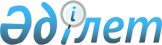 2023-2025 жылдарға арналған Тимирязев ауданы Дзержинский ауылдық округінің бюджетін бекіту туралыСолтүстік Қазақстан облысы Тимирязев аудандық мәслихатының 2022 жылғы 27 желтоқсандағы № 17/5 шешімі
      Ескерту. 01.01.2023 бастап қолданысқа енгізіледі - осы шешімнің 5-тармағымен.
      Қазақстан Республикасы Бюджет кодексінің 9-1-бабының 2-тармағына, 75-бабына, "Қазақстан Республикасындағы жергілікті мемлекеттік басқару және өзін-өзі басқару туралы"Қазақстан Республикасы Заңының 6-бабының 2-7-тармағына сәйкес Тимирязев аудандық мәслихаты ШЕШТІ:
      1. 2023-2025 жылдарға арналған Тимирязев ауданы Дзержинский ауылдық округінің бюджеті осы шешімге тиісінше 1, 2 және 3-қосымшаларға сәйкес, соның ішінде 2023 жылға мынадай көлемдерде бекітілсін:
      1) кірістер – 21419 мың теңге:
      салықтық түсімдер – 2502 мың теңге;
      салықтық емес түсімдер – 0 мың теңге;
      негізгі капиталды сатудан түсетін түсімдер – 0 мың теңге;
      трансферттер түсімі – 18917 мың теңге;
      2) шығындар – 21671,4 мың теңге; 
      3) таза бюджеттік кредиттеу – 0 мың теңге:
      бюджеттік кредиттер – 0 мың теңге;
      бюджеттік кредиттерді өтеу – 0 мың теңге; 
      4) қаржы активтерімен операциялар бойынша сальдо – 0 мың теңге: 
      қаржы активтерін сатып алу – 0 мың теңге;
      мемлекеттің қаржы активтерін сатудан түсетін түсімдер – 0 мың теңге;
      5) бюджет тапшылығы (профициті) – - 252,4 мың теңге;
      6) бюджет тапшылығын қаржыландыру (профицитін пайдалану) – 252,4 мың теңге:
      қарыздар түсімі – 0 мың теңге;
      қарыздарды өтеу – 0 мың теңге;
      бюджет қаражатының пайдаланылатын қалдықтары – 252,4 мың теңге.
      Ескерту. 1-тармақ жаңа редакцияда - Солтүстік Қазақстан облысы Тимирязев аудандық мәслихатының 25.04.2023 № 2/5 (01.01.2023 бастап қолданысқа енгізіледі) шешімімен.


      2. 2023 жылға арналған ауылдық бюджеттің кірістері Қазақстан Республикасының Бюджет кодексіне сәйкес мына салықтық түсімдер есебінен қалыптастырылатыны белгіленсін:
      төлем көзінен салық салынбайтын табыстардан алынатын жеке табыс салығы;
      мүлкі Дзержинский ауылдық округтің аумағында орналасқан жеке тұлғаларға мүлік салығы;
      бірыңғай жер салығы; 
      Дзержинский ауылдық округінде тіркелген жеке тұлғалардан көлік құралдарына салық.
      3. Ауылдық округбюджетінің кірістері келесі салықтық емес түсімдер есебінен қалыптастырылатыны белгіленсін:
      ауылдық округтің коммуналдық меншігіндегі мүлікті жалға берудің кірістері;
      ауылдық округтің бюджетіне басқа салықтық емес түсімдер.
      4. Ауылдық округ бюджетінде 2023 жылға арналған аудандық бюджеттен берілетін бюджеттік субвенциялар 18 917 мың теңге сомасында көзделгені ескерілсін.
      4-1. 4-қосымшаға сәйкес ауылдық округ бюджетінің шығыстары қаржы жылының басында қалыптасқан бюджет қаражатының бос қалдықтары есебінен және 2022 жылы пайдаланылмаған жоғары тұрған бюджеттерден нысаналы трансферттерді қайтару көзделсін.
      Ескерту. Шешім 4-1-тармақпен толықтырылды - Солтүстік Қазақстан облысы Тимирязев аудандық мәслихатының 25.04.2023 № 2/5 (01.01.2023 бастап қолданысқа енгізіледі) шешімімен.


      5. Осы шешім 2023 жылғы 1 қаңтардан бастап қолданысқа енгізіледі. 2023 жылға арналған Солтүстік Қазақстан облысы Тимирязев ауданы Дзержинский ауылдык округінің бюджеті.
      Ескерту. 1-қосымша жаңа редакцияда - Солтүстік Қазақстан облысы Тимирязев аудандық мәслихатының 25.04.2023 № 2/5 (01.01.2023 бастап қолданысқа енгізіледі) шешімімен. 2024 жылға арналған Солтүстік Қазақстан облысы Тимирязев ауданы Дзержинский ауылдык округінің бюджеті. 2025 жылға арналған Солтүстік Қазақстан облысы Тимирязев ауданы Дзержинский ауылдык округінің бюджеті. Дзержинский ауылдық округі бюджетінің қаржы жылының басында қалыптаскан бюджет қаражатының бос қалдықтары есебінен шығыстары және 2022 жылы пайдаланылмаған жоғары тұрган бюджеттердің нысаналы трансферттерін қайтару
      Ескерту. Шешім 4-қосымшамен толықтырылды - Солтүстік Қазақстан облысы Тимирязев аудандық мәслихатының 25.04.2023 № 2/5 (01.01.2023 бастап қолданысқа енгізіледі) шешімімен.
					© 2012. Қазақстан Республикасы Әділет министрлігінің «Қазақстан Республикасының Заңнама және құқықтық ақпарат институты» ШЖҚ РМК
				
      Аудандық мәслихаттың хатшысы 

А.Асанова
Тимирязев аудандық мәслихатының2022 жылғы 27 желтоқсандағы№ 17/5 шешіміне 1 қосымша
Санаты
Сыныбы
Кіші сыныбы
Атауы
Сомасы (мың теңге)
1
2
3
4
5
1) Кірістер
21419
1
Салықтық түсімдер
2502
01
Табыс салығы
129
2
Жеке табыс салығы
129
04
Меншiкке салынатын салықтар
2373
1
Мүлiкке салынатын салықтар
58
4
Көлiк құралдарына салынатын салық
986
5
Бірыңғай жер салығы
1329
4
Трансферттердің түсімдері
18917
02
Мемлекеттiк басқарудың жоғары тұрған органдарынан түсетiн трансферттер
18917
3
Ауданның (облыстық маңызы бар қаланың) бюджетінен түсетін трансферттер
18917
Функцио-налдық топ
Бюджеттік бағдарла-малардың әкімшісі
Бағдар-лама
Атауы
Сомасы (мың теңге)
1
2
3
4
5
2) Шығындар
21671,4
01
Жалпы сипаттағы мемлекеттік қызметтер 
19789
124
Аудандық маңызы бар қала, ауыл, кент, ауылдық округ әкімінің аппараты
19789
001
Аудандық маңызы бар қала, ауыл, кент, ауылдық округ әкімінің қызметін қамтамасыз ету жөніндегі қызметтер
19789
07
Тұрғын үй-коммуналдық шаруашылық
1610,1
124
Аудандық маңызы бар қала, ауыл, кент, ауылдық округ әкімінің аппараты
1610,1
008
Елді мекендердегі көшелерді жарықтандыру
610,1
009
Елді мекендердің санитариясын қамтамасыз ету
1000
12
Көлік және коммуникациялар
263
124
Аудандық маңызы бар қала, ауыл, кент, ауылдық округ әкімінің аппараты
263
 013
Аудандық маңызы бар қалаларда автокөлік жолдарын қамтамасыз ету
263
15
Трансферттер
9,3
124
Аудандық маңызы бар қала, ауыл, кент, ауылдық округ әкімінің аппараты
9,3
048
Пайдаланылмаған (толық пайдаланылмаған) нысаналы трансферттерді қайтару
9,3
3. Таза бюджеттік кредиттеу
0
4. Қаржы активтерімен операциялар бойынша сальдо
0
5. Бюджет тапшылығы (профицитi)
-252,4
6. Бюджет тапшылығын қаржыландыру (профицитін пайдалану)
252,4
Санаты
Сыныбы
Кіші сыныбы
Атауы
Сомасы (мың теңге)
8
Бюджет қаражатының пайдаланылатын қалдықтары
252,4
01
Бюджет қаражаты қалдықтары
252,4
1
Бюджет қаражатының бос қалдықтары
252,4Тимирязев аудандық мәслихатының2022 жылғы 27 желтоқсандағы№17/5 шешіміне 2 қосымша
 Санаты
Сыныбы
Кіші сыныбы
Атауы
Сомасы, мың теңге
1
2
3
4
5
1) Кірістер
24354
1
Салықтық түсімдер
5437
01
Табыс салығы
361
2
Жеқе табыс салығы
361
04
Меншiкке салынатын салықтар
5076
1
Мүлiкке салынатын салықтар
59
4
Көлiк құралдарына салынатын салық
1030
5
Бірынғай жер салығы
3987
4
Трансферттердің түсімдері
18917
02
Мемлекеттiк басқарудың жоғары тұрған органдарынан түсетiн трансферттер
18917
3
Аудандардың (облыстық маңызы бар қаланың) бюджетінен трансферттер
18917
Функцио-налдық топ
Бюджеттік бағдарла-малардың әкімшісі
Бағдар-лама
Атауы
Сомасы, мың теңге
1
2
3
4
5
2) Шығындар
24354
01
Жалпы сипаттағы мемлекеттік қызметтер 
24027
124
Аудандық маңызы бар қала, ауыл, кент, ауылдық округ әкімінің аппараты
24027
001
Аудандық маңызы бар қала, ауыл, кент, ауылдық округ әкімінің қызметін қамтамасыз ету жөніндегі қызметтер
24027
07
Тұрғын үй-коммуналдық шаруашылық
127
124
Аудандық маңызы бар қала, ауыл, кент, ауылдық округ әкімінің аппараты
127
008
Елді мекендердегі көшелерді жарықтандыру
127
12
Көлік және коммуникациялар
200
124
Аудандық маңызы бар қала, ауыл, кент, ауылдық округ әкімінің аппараты
200
 013
Аудандық маңызы бар қалаларда автокөлік жолдарын қамтамасыз ету
200
3) Таза бюджеттік кредиттеу
0
Бюджеттік кредиттер
0
5
Бюджеттік кредиттерді өтеу
0
4) Қаржы активтерімен операциялар бойынша сальдо
0
Қаржы активтерін сатып алу
0
 6
Мемлекеттің қаржы активтерін сатудан түсетін түсімдер 
0
5) Бюджет тапшылығы (профициті)
0
6) Бюджет тапшылығынқаржыландыру (профицитін пайдалану)
0
7
Қарыздар түсімдері
0
16
Қарыздарды өтеу
0
Санаты
Сыныбы
Кіші сыныбы
Атауы
Сомасы, мың теңге
8 
Бюджет қаражатының пайдаланылатын қалдықтары 
0
01
Бюджет қаражаты қалдықтары
0
1
Бюджет қаражатының бос қалдықтары
0Тимирязев аудандық мәслихатының2022 жылғы 27 желтоқсандағы№ 17/5 шешіміне 1 қосымша
Санаты
Сыныбы
Кіші сыныбы
Атауы
Сомасы, мың теңге
1
2
3
4
5
1) Кірістер
24543
1
Салықтық түсімдер
5626
01
Табыс салығы
374
2
Жеқе табыс салығы
374
04
Меншiкке салынатын салықтар
5252
1
Мүлiкке салынатын салықтар
60
4
Көлiк құралдарына салынатын салық
1066
5
Бірынғай жер салығы
4126
4
Трансферттердің түсімдері
18917
02
Мемлекеттiк басқарудың жоғары тұрған органдарынан түсетiн трансферттер
18917
3
Аудандардың (облыстық маңызы бар қаланың) бюджетінен трансферттер
18917
Функцио-налдық топ
Бюджеттік бағдарла-малардың әкімшісі
Бағдар-лама
Атауы
Сомасы, мың теңге
1
2
3
4
5
2) Шығындар
24543
01
Жалпы сипаттағы мемлекеттік қызметтер 
24216
124
Аудандық маңызы бар қала, ауыл, кент, ауылдық округ әкімінің аппараты
24543
001
Аудандық маңызы бар қала, ауыл, кент, ауылдық округ әкімінің қызметін қамтамасыз ету жөніндегі қызметтер
24543
07
Тұрғын үй-коммуналдық шаруашылық
127
124
Аудандық маңызы бар қала, ауыл, кент, ауылдық округ әкімінің аппараты
127
008
Елді мекендердегі көшелерді жарықтандыру
127
12
Көлік және коммуникациялар
200
124
Аудандық маңызы бар қала, ауыл, кент, ауылдық округ әкімінің аппараты
200
 013
Аудандық маңызы бар қалаларда автокөлік жолдарын қамтамасыз ету
200
3) Таза бюджеттік кредиттеу
0
Бюджеттік кредиттер
0
5
Бюджеттік кредиттерді өтеу
0
4) Қаржы активтерімен операциялар бойынша сальдо
0
Қаржы активтерін сатып алу
0
 6
Мемлекеттің қаржы активтерін сатудан түсетін түсімдер 
0
5) Бюджет тапшылығы (профициті)
0
6) Бюджет тапшылығынқаржыландыру (профицитін пайдалану)
0
7
Қарыздар түсімдері
0
16
Қарыздарды өтеу
0
Санаты
Сыныбы
Кіші сыныбы
Атауы
Сомасы, мың теңге
8 
Бюджет қаражатының пайдаланылатын қалдықтары 
0
01
Бюджет қаражаты қалдықтары
0
1
Бюджет қаражатының бос қалдықтары
0Тимирязев аудандық мәслихатының2022 жылғы 17 желтоқсандағы№ 17/5 шешіміне 4-қосымша
Санаты
Сыныбы
Кіші сыныбы
Атауы
Сомасы (мың теңге)
1. Кірістер
252,4
8
Бюджет қаражатының пайдаланылатын қалдықтары
252,4
01
Бюджет қаражатының қалдықтары
252,4
1
Бюджет қаражатының бос қалдықтары
252,4
Функцио-налдық топ
Бюджеттік бағдарла-малардың әкімшісі
Бағдар-лама
Атауы
Сомасы (мың теңге)
2. Шығыстар
252,4
1
Жалпы сипаттағы мемлекеттік қызметтер
243,1
124
Аудандық маңызы бар қала, ауыл, кент, ауылдық округ әкімінің аппараты
243,1
008
Елді мекендердегі көшелерді жарықтандыру
243,1
15
Трансферттер
9,3
124
Аудандық маңызы бар қала, ауыл, кент, ауылдық округ әкімінің аппараты
9,3
048
Пайдаланылмаған (толық пайдаланылмаған) нысаналы трансферттерді қайтару
9,3